          Al Responsabile del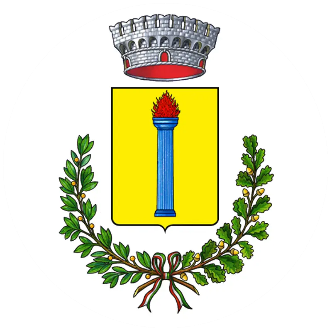 Settore Servizi per le EntrateComune di Civita D’AntinoISTANZA DI RATEIZZAZIONE PAGAMENTO LOCULI CIMITERIALIIl sottoscritto____________________________________________________________,  nato a __________________________ (______) il ____/____/_______, residente a  ______________________________________(_________) in Via/Piazza __________________________________,  n. ____, telefono _____________________,posta elettronica ______________________  cod. fisc. ___________________________, V I S T Al’istanza n._____ del ___/___/______ per la concessione del loculo cimiteriale n____ per il defunto ______________________  cui è dovuta la somma per un importo complessivo pari ad €________________________          CONSIDERATO    che è stata già versata la somma di €__________         CONSIDERATOche trovandosi in temporanea situazione di difficoltà economica, non è attualmente in grado, data lacarenza di liquidità, di effettuare il pagamento entro le scadenze indicate nell’atto notificato              C H I E D Eche gli venga concessa la rateazione del pagamento della somma dovuta in n. _______rate mensili,impegnandosi a pagare gli interessi di legge.ESPRESSAMENTE DICHIARA- di non essere moroso per precedenti dilazioni riguardanti anche altre entrate comunali;- di non avere procedure di liquidazione o fallimento in corso;- di essere a conoscenza che in caso di mancato pagamento di due rate consecutiveentro i termini previsti, decadrà automaticamente dal beneficio della rateizzazione e l’importo residuo saràimmediatamente riscuotibile in un’unica soluzione;- di essere a conoscenza che la presente richiesta è soggetta ad autorizzazione da partedel Comune, che informerà il contribuente in forma scritta dell’avvenuta accettazione ovvero diniego dellarichiesta;- di avere preso visione delle precisazioni sul piano di rateizzazione e sul termine di presentazionedell’istanza, come sotto riportati.Data _____________________ Firma _________________________PRECISAZIONI PIANO DI RATEIZZAZIONEAi sensi dell’art. 23 della Deliberazione di Consiglio Comunale n. 15 del 31/05/2008 possono essere richieste rateizzazioni per importi superiori ai 100,00 € e in particolare:per importi superiori da € 101,00 e fino ad € 350,00 :in quattro rate mensili;per importi da € 351,00 e fino a € 600,00: in otto rate mensiliPer importi da € 601,00 a € 1.000,00: in dodici rate mensiliOltre € 1.001,00: in ventiquattro rate mensili.Ai sensi dell’art.28 della Deliberazione di Consiglio Comunale n. 15 del 31/05/2008 per i ritardo dei pagamenti dei tributi comunali si applicano ai sensi dell’art.1 comma 165 della Legge 27 dicembre 2006 n.296 gli interessi moratori o di dilazione nella misura annua di 3 punti percentuali in più rispetto al tasso di interesse legale del tempo (2.5% dal 01 Gennaio 2024 secondo quanto stabilito dal Decreto del MEF del 29.11.2023)TERMINI DI PRESENTAZIONE DELL’ISTANZA di RATEIZZAZIONELa richiesta di rateizzazione deve essere presentata a pena di decadenza prima dell’inizio della proceduraesecutiva.INFORMATIVA AI SENSI DELLA LEGGE SULLA TUTELA DELLA PRIVACY (D.Lgs. 196/2003)Ai sensi del Decreto Legislativo del 30/06/2003 n. 196 si informa che i dati personali forniti verranno trattatiesclusivamente per finalità di liquidazione, accertamento e riscossione delle entrate comunali con lemodalità previste dalle leggi e dai regolamenti vigenti. I dati in possesso del Comune potranno essereforniti ad altri soggetti (ad es. Ministero, Guardia di finanza ecc.) per lo svolgimento delle rispettive funzioniistituzionali, nei limiti stabiliti dalla legge e dai regolamenti. L’interessato potrà esercitare i diritti di cuiall’art. 7 del citato D.Lgs. 196/2003.